Добрый день, девочки и мальчики!Открываем тетради, на полях число 19.03. тема урока «Природные зоны Северной Америки».1. Прочитайте параграф 45 и посмотрите видео ролик, перейдя по ссылке https://www.youtube.com/watch?v=yWqGlzK6-y02. Придумайте 3 тестовых вопроса, 2 вопроса открытого типа по данной теме.3. Зарисуйте ментальную карту для любой природной зоны Северной Америки (на ваш выбор).Ниже дан пример такой карты.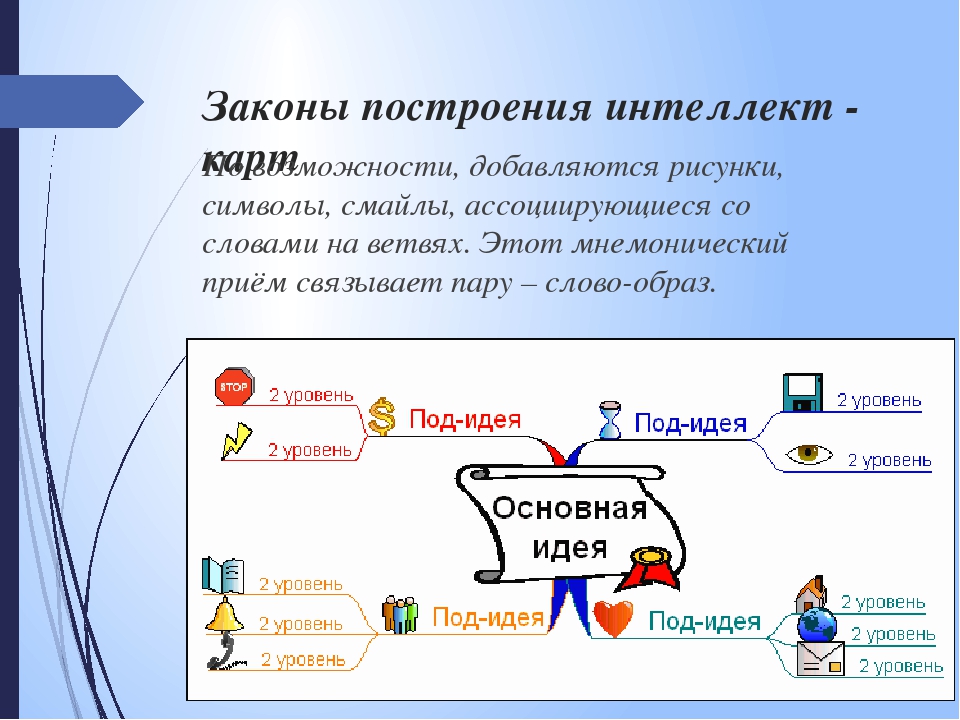 4. Задания, в виде фотографии своей тетради, отправляйте мне на почту svetlana.mergasowa@yandex.ru, можете отправить в ВК.